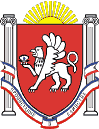 Новоандреевский сельский советСимферопольского района Республики Крым27 сессия  1 созываРЕШЕНИЕс. Новоандреевка 		        №  01/16		              от 29.02.2016 г.		На основании статьи 28 Федерального закона от 06.10.03 г. № 131-ФЗ «Об общих принципах организации местного самоуправления в Российской Федерации», Закона Республики Крым от 21.08.2014 № 54 - ЗРК «Об основах местного самоуправления в Республике Крым», Устава муниципального образования Новоандреевское сельское поселение Симферопольского района Республики Крым с целью обеспечения доведения до сведения граждан, проживающих на территории Новоандреевского сельского поселения,  нормативных правовых актов органов местного самоуправления, затрагивающих права, свободы  и обязанности человека и гражданина	Новоандреевский сельский совет РЕШИЛ:Внести изменения в п. 2 раздела 2  Порядка обнародования муниципальных правовых актов муниципального образования  Новоандреевское сельское поселение Симферопольского района Республики изложив его в следующей редакции:	п. 2. «Источниками обнародования нормативных правовых актов органов  местного самоуправления Новоандреевского сельского поселения является их размещение на информационном стенде поселения, а именно на  информационном стенде администрации Новоандреевского сельского поселения (первый этаж здания администрации Новоандреевского сельского поселения, расположенного по адресу: Республика Крым, Симферопольский р-н., с. Новоандреевка, ул. Победы 36).Обнародовать настоящее решение путем вывешивания  его на    информационном стенде администрации Новоандреевского сельского поселения (первый этаж здания администрации Новоандреевского сельского поселения, расположенного по адресу: Симферопольский р-н., с. Новоандреевка, ул. Победы 36), а также разместить его на официальном сайте Новоандреевского сельского поселения (http://novoandreevka.ru/) Решение вступает в силу с момента его обнародования.ПредседательНовоандреевского сельского совета – глава администрации Новоандреевского сельского поселения			     В.Ю. Вайсбейн